KEFRI/F/TSS/04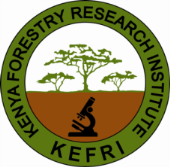 STAKEHOLDER TRAINING REGISTRATION FORMCourse Title: ………………………………………………………………………………………..Course Level: ………………………………………….Eco-Region/Centre: ……………………………………………..Venue: ………………………………………………..Date: ………………………SNO.NAMEEmail/phone no.SIGNATURE